Платформа Webstore. Описание процессов, обеспечивающих поддержание жизненного цикла программного обеспечения, в том числе устранение неисправностей и совершенствование, а также информацию о персонале, необходимом для обеспечения такой поддержки.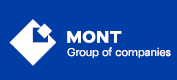 ООО «МОНТ технологии»СодержаниеВведение	3Совершенствование платформы	3Процессы, обеспечивающие жизненный цикл Платформы Webstore	4Информация о персонале, обеспечивающем техническую поддержку	5Контактная информация исполнителя	6Контактная информация производителя программного продукта	6Контактная информация службы Технической поддержки	6ВведениеДокумент содержит описание процессов, обеспечивающих поддержание жизненного цикла программного обеспечения «Платформа для онлайн дистрибуции электронного программного обеспечения Webstore» (далее – Платформа, Webstore), а также информацию о персонале, необходимом для обеспечения технической поддержки. Совершенствование платформыМодернизация и обновление программного обеспечения выполняетсяразработчиком в соответствии с индивидуальным договором на доработку.В случае заинтересованности Заказчика в расширении функциональности еговерсии Платформы, представитель Заказчика направляет свои пожелания в адрес разработчика системы. Далее все пожелания согласовываются между Исполнителем и Заказчиком, также обговариваются сроки и стоимости работ.Перечень Услуг (работ) по модернизации Платформы включает в себя:доработка функционала и корректировка Платформы, основанные на           предложениях по улучшению организации базы данных;модернизация функциональных модулей Платформы;разработка, связанная с интеграцией Платформы в инфраструктуру            Заказчика;разработка дополнительной функциональности в Системе по запросам           и предложениям Заказчика;улучшения, связанные с выгрузкой информации из Платформы в файлы           различных форматов;исправления некритичных ошибок, связанных с неудобством использования Платформы, но не влияющих на её работоспособность. Процессы, обеспечивающие жизненный цикл Платформы Webstore Поддержание жизненного цикла Платформы осуществляется за счетсопровождения Платформы и включает в себя проведение модернизацийПлатформы по заявкам клиентов в случае обнаружения неисправностей,консультации по вопросам установки и эксплуатации (по телефону, электронной почте) Платформы.В рамках технической поддержки Платформы оказываются следующие услуги:установка Платформы на серверах заказчика;помощь в настройке сетевой инфраструктуры и администрировании;установка обновлений Платформы;поиск и устранение проблем в случае некорректной установки обновления           Платформы;пояснение функционала модулей Платформы, помощь в эксплуатации Платформы;общие консультации по выбору серверного программного обеспечения для            обеспечения более высокой производительности работы Платформы;восстановление данных Платформы.Платформа Webstore распространяется по проприетарной модели (закрытыйисходный код). Конечный пользователь получает неисключительнуюлицензию на программный продукт.Работа с Платформой должна осуществляться в соответствии с руководствомпользователя, актуальная версия которого опубликована на сайтеhttps://www.monttechnology.com/Webstore.htmlНаполнение, настройка и актуализация справочников осуществляетсясамостоятельно пользователями Платформы в процессе эксплуатации программного продукта.Восстановление данных Платформы осуществляется в случае ихнепредумышленной порчи, вызванной неквалифицированными действиямипользователя или администратора Платформы, либо сбоями оборудования,на котором осуществляется функционирование программного обеспечения.Восстановление данных осуществляется при предоставлении резервнойкопии файла данных, текущего файла данных, содержащего ошибку, а такжедетальном пошаговом описании последовательности действий/событий,приведших к указанной ситуации. Глубина и степень восстановления зависят от предоставленных для работы данных и в каждом конкретном случае индивидуально обсуждаются с заказчиком перед выполнением соответствующей процедуры.Информация о персонале, обеспечивающем техническую поддержкуДля обеспечения технической поддержки в МОНТ технологии созданы 2 линии. 1-я линия принимает и классифицирует заявки пользователей, дает ответы на стандартные (шаблонные) вопросы, переводит сложные заявки на 2-ю линию.Специалисты, обеспечивающие техническую поддержку 1-й линии, обладаютследующими знаниями и навыками:владение персональным компьютером на уровне продвинутого пользователя;знание функциональных возможностей Платформы и особенностей работы           с ними.2-я линия ставит задачи разработчикам, решает проблемы, связанные с корректировкой баз данных пользователя. Специалисты, обеспечивающиетехническую поддержку 2-й линии, обладают следующими знаниямии навыками:владение персональным компьютером на уровне продвинутого пользователя;знание функциональных возможностей Платформы и особенностей работы           с ними;умение работать с реляционными базами данных на уровне написания           запросов;понимание работы веб-сервисов, знание XML;свободное владение средством для выполнения запросов к API (Postman).Контактная информация исполнителяКонтактная информация производителя программного продукта Название организации:Общество с ограниченной ответственностью «МОНТ технологии».Адрес: 123557, город Москва, улица Пресненский Вал, дом 14,этаж 4, пом. I, ком. 13.Телефон: + 7 (495) 991-20-49Электронная почта: info@monttechnology.ruКонтактная информация службы Технической поддержкиЭлектронная почта: westore_support@monttechnology.com